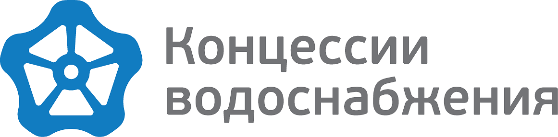 от ______________________ № __________________на № ___________________ от      ________________Уведомление о переносе срока заключениядоговораООО «Концессии водоснабжения» (далее – РСО), рассмотрев представленный протокол общего собрания собственников помещений многоквартирного дома, расположенного по адресу: Волгоград, ул. Космонавтов д. 19 корпус 1, корпус 2, проведенного в форме очно-заочного голосования, сообщает следующее. ООО «Концессии водоснабжения» приступит к предоставлению коммунальных услуг по холодному водоснабжению и водоотведению, в многоквартирный дом, расположенный по адресу: Волгоград, ул. Космонавтов д. 19 корпус 1, корпус 2, с 01 октября 2020.  